                             Middlesex University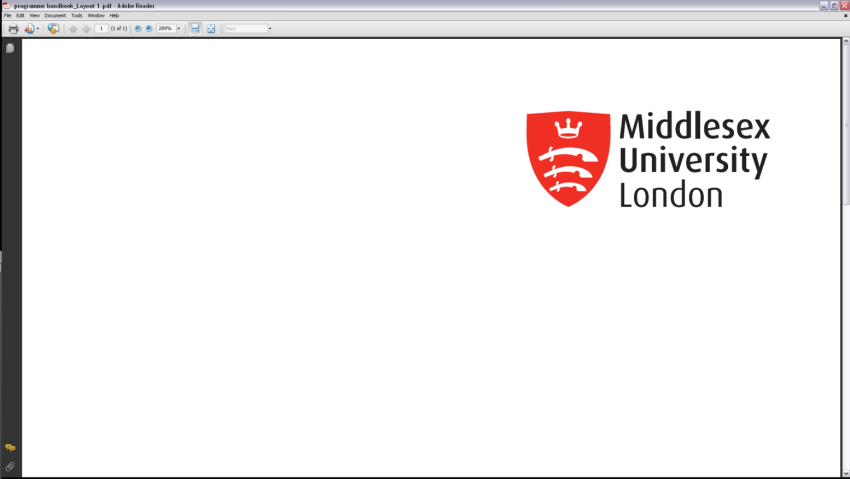 Academic Quality ServiceProgramme Closure formLead MDX FacultyCollaborating MDX Faculty (if appropriate) Arts and Creative Industries  Business and Law Health, Social Care and Education Science and Technology Arts and Creative Industries  Business and Law Health, Social Care and Education Science and TechnologyNamed Entry award(s) i.e. what do students enrol onto e.g. BSc (Hons), MSc OR PG Dip OR PG Cert or MSc only? Ensure Foundation Years are includedNamed Exit award(s) and FY i.e. what named awards can students exit with below the entry award only (please include ordinary degree where relevant)Programme code(s)Programme typeCollaborative partner name In-house Joint Franchised ValidatedPlease indicate where (which campus(es)/partner(s) site(s)) the programme runsPlease indicate where (which campus etc) the programme will be closedRationale for closure including confirmation that HR have been involved where appropriate. Please present an evidence base using available data.Date of last recruitment for each campus/partner/sitePhasing out/transfer arrangements, including a phasing out schedule for each campus/partner/site. Please include information about any relevant Articulation Agreement(s) if appropriate. Modules to be deleted from this programme onlyModules to be deleted from this programme onlyModules to be deleted from this programme onlyModule titleModule codeLast run e.g. 202010Modules to be deleted from module stock entirelyModules to be deleted from module stock entirelyModules to be deleted from module stock entirelyModule titleModule codeLast run e.g. 202010Proposer to confirm that all affected students were consulted and agreed. This includes consideration of the University’s Student Protection Plan. Yes  No  N/A (no students affected) Suggested alternative programme for applicantsProgramme titleProgramme codeSuggested alternative programme for applicantsFor in-house/Joint/Franchised programmes only.Summary of communication plan for current enquirers/applicants/offers (recruitment relationships team to agree and execute)For Joint/Franchised/Validated programmes only.Summary of plan for updating the Middlesex collaborative partner web page and partner website Faculty APQC approval dateSIGNATURES – Campus programmesSIGNATURES – Campus programmesSIGNATURES – Campus programmesSIGNATURES – Campus programmesTitleNameSignatureDateDirector of DBI campus (if applicable) Director of MRU campus (if applicable)